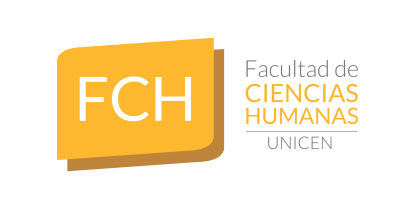 CONSEJO ACADEMICOREUNION DE COMISION – miércoles 14 de noviembre de 2018, 14:00 horas.Nota de la Secretaría Académica donde se eleva la propuesta de cobertura de la Licencia por Maternidad de la Dra. MENDEZ Jorgelina.Nota de la Secretaría Académica donde se eleva la solicitud de Licencia por Razones de Estudio del  Lic. COLL Juan Cruz.Nota de la Secretaría Académica donde se solicita otorgar equivalencias para la alumna Lic. VULCANO RESTA Débora, de la Tecnicatura en Gestión Universitaria.Nota de la Secretaría Académica donde se solicita otorgar equivalencias para la alumna Lic. IRAZABAL Pamela Gisele de la Tecnicatura en Gestión Universitaria.Nota de la Secretaría Académica donde se solicita otorgar equivalencias para la alumna Lic. BOSCH Marcela Liliana de la Tecnicatura en Gestión Universitaria.Nota de la Secretaría Académica donde se solicita otorgar equivalencias para la alumna Sra. ACOSTA Adriana Elisabeth de la Tecnicatura en Gestión Universitaria.Nota de la Secretaría Académica donde se eleva la propuesta de llamados a Concurso Docente correspondiente a los Departamentos de Historia, Geografía, Relaciones Internacionales y Sociedad y Trabajo Social.Nota de la Secretaría Académica donde se eleva la propuesta de Calendario Académico para el 1º Cuatrimestre del Ciclo Lectivo 2019.Nota de la Secretaría Académica donde se eleva la solicitud de la Dra. SPINELLI María Estela y el Dr. MIGUEZ Eduardo de ser excluidos del 3º tercio de Carrera Académica dada su intención de adherirse al beneficio jubilatorio en el año 2019.Nota de la Secretaría Académica donde se solicita rectificar el Acta de Examen Final Nº 43259.Nota de la Secretaría de Extensión y Transferencia donde se solicita aprobar el llamado a Concurso para la selección de 10 (diez) becarios alumnos de contraprestación para cumplir tareas en el Proyecto: “Mejoras de la Gestión integrada de residuos de establecimientos de salud PBA” Nota de la Directora de la Carrera de Geografía Mag. ROSSO Inés, donde se solicita aval institucional para difundir el posicionamiento del Consejo de Carrera de Geografía, sobre el proyecto de modificaciones de la currícula de las Escuelas Secundarias en la Provincia de Buenos Aires.Nota de los Consejeros Estudiantiles FUCHILA Ángel y ARAÑA Nicolás (Agrupación Victor Jara – MPE) donde se eleva el proyecto de organización del cursado de las carreras en franjas horarias.Nota de la Directora de la Carrera de Trabajo Social, Dra. FERNANDEZ SOTO, Silvia  donde se solicita aval académico para la realización de la II JORNADA DE TESISTAS DE TRABAJO SOCIAL.Elecciones para los claustros Graduados y Docentes a los Consejos de Carrera de la Facultad de Ciencias Humanas.